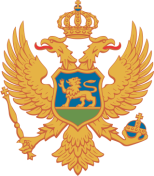 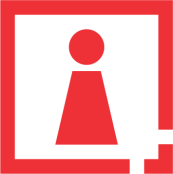 C R N A   G O R AAGENCIJA ZA ZAŠTITU LIČNIH PODATAKAI SLOBODAN PRISTUP INFORMACIJAMABr. 06-11-6812-5/22Podgorica, 09.12.2022.Odlučujući po Zahtjevu, br. 06-11-6812-1/22 od 29.07.2022. godine, upućenog od strane Platne institucije Montenegro Transfers d.o.o. Podgorica, kojim se od Agencije za zaštitu ličnih podataka i slobodan pristup informacijama traži mišljenje da li je u skladu sa Zakonom o zaštiti podataka o ličnosti pribavljanje fotokopije identifikacionog dokumenta korisnika usluge putem posebne mobilne aplikacije, koja bi služila za slikanje i prenos slike istog od strane Agenata ove Platne institucije direktno u bazu podataka Platne institucije Montenegro Transfers – Western Union transakcija, vezivanjem snimka za predmetnu WU transakciju, a koja aplikacija ne čuva i ne zadržava sliku tj. snimak u memoriji telefona/uređaja na kome je instalirana, Savjet Agencije je na sjednici održanoj dana 08.12.2022. godine donio sljedeće M I Š LJ E NJ EObrada ličnih podataka, odnosno pribavljanje fotokopije ličnih isprava klijenata putem posebne aplikacije instalirane na mobilnom uređaju Agenata platne institucije, koji u ime i za račun Montenegro transfers d.o.o. vrše poslove iz njene djelatnosti, može se vršiti ukoliko su prethodno ispunjeni uslovi shodno odredbama Zakona o zaštiti podataka o ličnosti i u skladu sa posebnim zakonom.O b r a z l o ž e nj eAgenciji za zaštitu ličnih podataka i slobodan pristup informacijama obratila se Platna institucija Montenegro Transfers d.o.o. Podgorica Zahtjevom kojim se traži mišljenje vezano za način pribavljanja fotokopije identifikacionog dokumenta korisnika usluge putem posebne mobilne aplikacije. Kako se u Zahtjevu navodi, ova Platna institucija je zastupnik Western Union (WU) usluge u Crnoj Gori i odobrenje za pružanje platnih usluga dobila je od strane Centralne banke Crne Gore dana 26.03.2015. godine, kao i da se Western Union usluga prijema i slanja novca pruža na lokacijama Agenata ove Platne institucije koji u ime i za račun iste pružaju WU uslugu. Takođe, navodi se da Platna institucija razmatra mogućnost novog načina pribavljanja fotokopije identifikacionog dokumenta korisnika usluge putem posebne aplikacije instalirane na mobilnom telefonu/uređaju koji koriste operateri Agenata, koja bi služila za bezbjedno i jednostavno slanje dokumenata od strane Agenata, tj. za slikanje i prenos slike identifikacionog dokumenta direktno u bazu podataka Platne institucije Montenegro Transfers - Western Union transakcija, vezivanjem snimka za predmetnu WU transakciju. Kako se u Zahtjevu napominje, uslov prilikom nabavljanja takve aplikacije bio bi da ista ne čuva i ne zadržava sliku, tj. snimak u memoriji telefona/uređaja na kome je instalirana, već bi tako sačinjena fotokopija identifikacionog dokumenta direktno iz aplikacije bila prenijeta i sačuvana u zaštićenoj bazi podataka Platne institucije zajedno sa podacima o WU transakcijama gdje je pristup omogućen samo ovlašćenim licima iz Montenegro Transfers-a d.o.o., uz korisničko ime i šifru. Na zahtjev kontrolnih organa odnosno regulatora, kako se navodi, ova fotokopija ličnog dokumenta, koja sadrži ime i prezime operatera koji je izvršio uvid u isti, kao i datum i vrijeme izvršenja uvida, mogla bi biti odštampana iz zaštićene baze transakcija i dalje pohranjena na čuvanje u arhivi Platne institucije ili uništena, te da bi korisnik usluge prije izvršenja transakcije bio upoznat u pisanoj formi na WU obrascu na koji će se način, za potrebe ispunjavanja obaveza iz Zakona, izvršiti pribavljanje fotokopije ličnog dokumenta. Postupajući u skladu sa članom 50 tačka 3 Zakona o zaštiti podataka o ličnosti - ZZPL („Sl. List CG“, br. 79/08, 70/09, 44/12 i 22/17) u kojem se navodi da Agencija daje mišljenja u vezi sa primjenom ovog zakona, a na osnovu predmetnog zahtjeva, Savjet Agencije je mišljenja da se obrada ličnih podataka, odnosno pribavljanje fotokopije ličnih isprava klijenata putem posebne aplikacije instalirane na mobilnom uređaju Agenata platne institucije, koji u ime i za račun Montenegro transfers d.o.o. vrše poslove iz njene djelatnosti, može se vršiti ukoliko su prethodno ispunjeni uslovi shodno odredbama Zakona o zaštiti podataka o ličnosti i u skladu sa posebnim zakonom.Članom 2 st. 1 i 2 Zakona o zaštiti podatka o ličnosti propisano je da se lični podaci moraju obrađivati na pošten i zakonit način i da se isti ne mogu obrađivati u većem obimu nego što je potrebno da bi se postigla svrha obrade niti na način koji nije u skladu sa njihovom namjenom. Princip zakonitosti obrade ličnih podataka podrazumijeva da uslovi za njihovu obradu moraju pretpostaviti postojanje bar jednog alternativnog pravnog osnova i to zakonsko ovlašćenje rukovaoca ili prethodnu pisanu saglasnost lica čiji se podaci obrađuju. To podrazumijeva da za svaku obradu ličnih podataka u smislu člana 9 stav 1 tačka 2 Zakona mora postojati pravni osnov određen na osnovu pozitivnopravnih propisa koji uređuju određenu oblast ili na osnovu saglasnosti lica na koje se podaci odnose, koja se može opozvati u svakom  trenutku (član 10). Kao pravni osnov za obradu ličnih podataka, saglasnost mora biti slobodno data i utemeljena na informacijama o namjeni obrade, kojom se izražava pristanak da se lični podaci obrađuju za određenu namjenu (član 9 stav 1 tačka 6 ovog Zakona). U konkretnom slučaju, kako bi saglasnost lica čiji se podaci obrađuju predstavljala pravni osnov za obradu istih, na osnovu člana 10 stav 1 ZZPL, kojom klijent izjavljuje da je saglasan da dostavi kopiju ličnog dokumenta prilikom izvršavanja transakcija bez obzira na iznos, u tom slučaju saglasnost mora biti dobrovoljna, nedvosmislena, utemeljena na informacijama o posljedicama davanja iste i ne bi smjela biti iznuđena i predstavljati uslov za izvršavanje transakcija, već jedna od alternativa koja je ponuđena klijentu. Dakle, ako posljedice davanja saglasnosti narušavaju slobodu izbora pojedinca, saglasnost nije slobodno data. Navedeno podrazumijeva da klijent, ukoliko ne želi, nije dužan da dostavi kopiju ličnog dokumanta jer bi se radilo o uslovljenoj saglasnosti koja nije valjana, što je sa aspekta ZZPL u direktnoj suprotnosti sa članom 10 stav 1 ovog Zakona. Svrhu i način obrade ličnih podataka utvrđuje rukovalac zbirke ličnih podataka, ako nijesu propisani zakonom, te kada sam vrši obradu ličnih podataka ili kad se ti podaci obrađuju u njegovo ime, rukovalac mora da obezbijedi da se ta obrada vrši u skladu sa članom 2 i 3 ovog zakona, shodno članu 4a ZZPL. Mišljenjem Savjeta Agencije, br. 06-11-6055-4/21 od 01.11.2021. godine, sačinjenim po zahtjevu Montenegro Transfers d.o.o. Podgorica, usvojenim na sjednici Savjeta Agencije održanoj dana 11.10.201. godine načelno ste upoznati sa obavezama propisanim Zakonom o zaštiti podataka o ličnosti kao i Zakonom o sprječavanju pranja novca i finansiranja terorizma (“Sl. list CG”, br. 33/14, 44/18, 73/19 i 70/21), u kojem su navedeni uslovi pod kojima se sprovode mjere utvrđivanja i provjere identiteta klijenta, odnosno uslovi kada se mogu pribavljati i zadržati kopije ličnih dokumenata od strane platne institucije Montenegro Transfers d.o.o. koja je pružalac usluge Western Union u Crnoj Gori, kao obveznik ovog zakona. Kako je navedeno u predmetnom Mišljenju, obveznik je dužan da sprovodi mjere utvrđivanja i provjere identiteta klijenata, praćenje poslovnog odnosa i kontrola transakcija klijenta propisanih članom 8 Zakona o sprječavanju pranja novca i finansiranja terorizma, u slučajevima propisanim članom 9 ovog Zakona koje je obveznik naročito dužan da sprovodi prilikom uspostavljanja poslovnog odnosa sa klijentom i prilikom svake povremene transakcije, koja predstavlja prenos novčanih sredstava u vrijednosti od  1.000 eura i više (st 1 tačka 1 i 3 ovog člana). S tim u vezi, obveznik je dužan da navedene mjere sprovede prije uspostavljanja poslovnog odnosa sa klijentom, te da je u tom slučaju, u postupku utvrđivanja identiteta klijenta obveznik dužan da pribavi fotokopiju lične isprave (npr. lične karte, pasoša, vozačke dozvole ili drugog dokumenta koji sadrži fotografiju lica čiji identitet obveznik utvrđuje ili provjerava), na kojoj upisuje datum, vrijeme i ime lica koje je izvršilo uvid i koju čuva u skladu sa ovim zakonom, shodno članu 14 stav 5 zakona, a što se ne odnosi na slučaj kada se sprovode mjere utvrđivanja i provjere identiteta klijenta prilikom obavljanja transakcija bez obzira na iznos iste (koje su manje od 1.000 eura). Kako se iz predmetnog zahtjeva može zaključiti da pružalac platnih usluga ima namjeru da obradu ličnih podataka vrši automatskim putem (pribavljanjem fotokopije identifikacionog dokumenta slikanjem putem mobilne aplikacije) preko agenata Platne institucije, koji u ime i za račun Montenegro Transfers d.o.o. vrše poslove iz njene djelatnosti, shodno članu 5 Zakona o platnom prometu (Sl. list CG”, br. 62/13 i 06/14), Savjet Agencije ističe da je prilikom obavljanja transakcija za iznose manje od 1.000 eura neophodno da klijent da saglasnost kojom izjavljuje da je saglasan da dostavi kopiju svog ličnog dokumenta.U odnosu na odredbe Zakona o zaštiti podatka o ličnosti, pružalac platnih usluga, dužan je da klijentima u pisanoj formi da obavještenje, na jasan i transparentan način, koja vrsta ličnih podataka i u koju svrhu se obrađuje na osnovu izvršavanja zakonom propisanih obaveza, odnosno saglasnosti lica na koje se podaci odnose, kao i o tome da li je davanje ličnih podataka obavezno ili dobrovoljno i o mogućim posljedicama odbijanja davanja tih podataka, shodno članu 20 ovog Zakona. S tim u vezi, pružalac platne usluge je u obavezi da obezbijedi informacionu bezbjednost primjenom mjera i standarda informacione bezbjednosti, u skladu sa članom 1 Zakona o informacionoj bezbjednosti (“Sl. list CG”, br. 14/10, 40/16, 74/20 i 67/21), po kojem su obavezni da postupaju organi i druga pravna i fizička lica koja ostvaruju pristup ili postupaju sa podacima, shodno članu 3 ovog zakona. Dakle, pisanim obavještenjem naročito moraju biti istaknute mjere informacione bezbjednosti, na koji će se način izvršiti pribavljanje fotokopije identifikacionog dokumenta, način prenosa i skladištenja istog, o licima koja su ovlašćena da pristupaju podacima, rokovi čuvanja podataka i sl. nakon čega klijent svojim potpisom daje saglasnost za obradu ličnih podataka na prednje navedeni način i omogućavanjem slikanja (konkludentnom radnjom) jasno pokazuje da prihvata predloženu obradu istih.SAVJET AGENCIJE:Predsjednik, mr Željko RutovićDostavljeno:Podnosiocu zahtjevaOdsjeku za predmete i prigovore